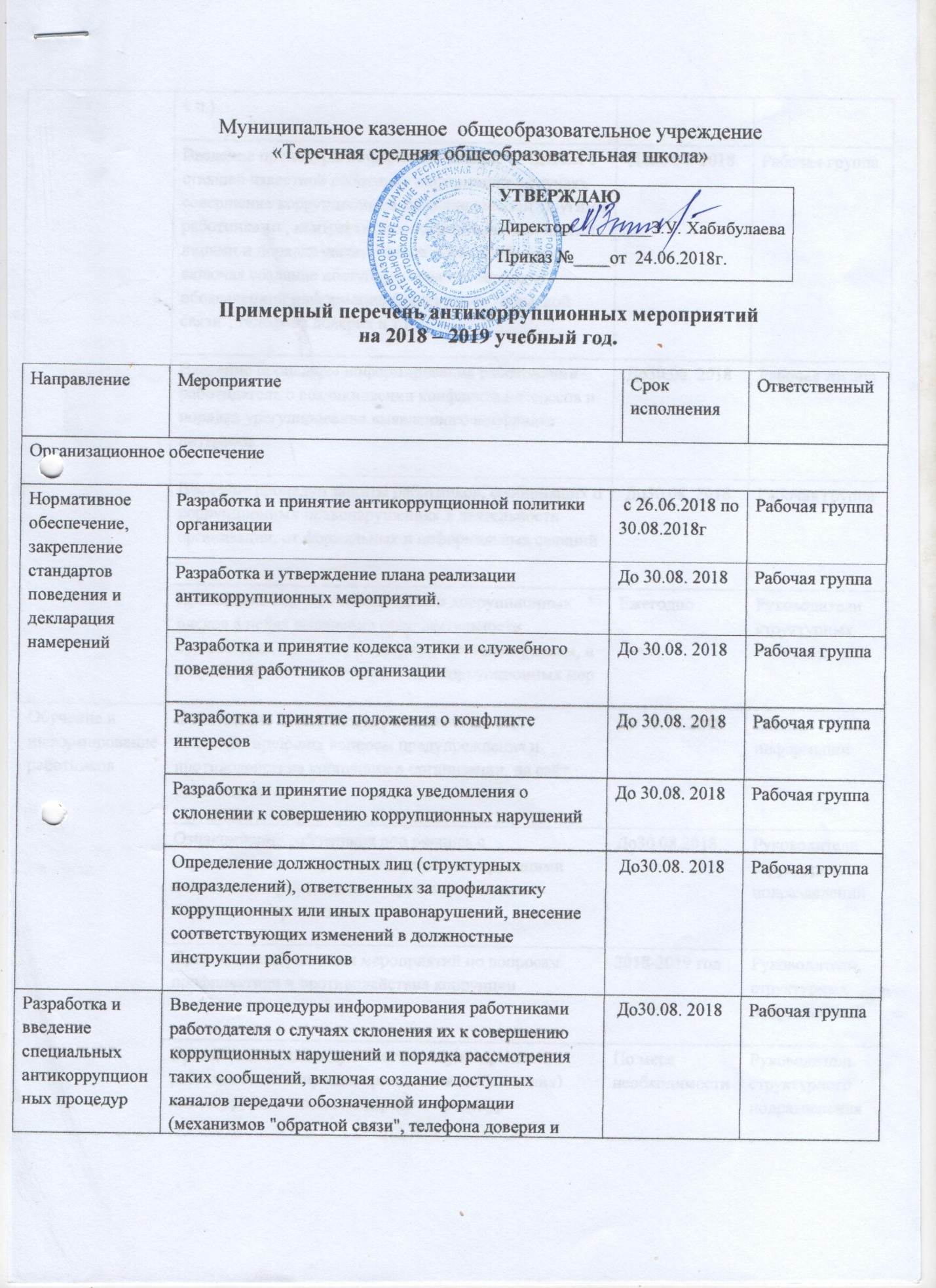 Введение процедуры информирования работодателя о ставшей известной работнику информации о случаях совершения коррупционных правонарушений  другими работниками , контрагентами организации или иными лицами и порядка рассмотрения таких сообщений, включая создание доступных каналов передачи обозначенной информации (механизмов "обратной связи", телефона доверия и т.п.) До30.08. 2018Рабочая группаВведение процедуры информирования работниками работодателя о возникновении конфликта интересов и порядка урегулирования выявленного конфликта интересов До30.08. 2018Рабочая группаВведение процедур защиты работников, сообщивших о коррупционных правонарушениях в деятельности организации, от формальных и неформальных санкций До30.08. 2018Рабочая группаПроведение периодической оценки коррупционных рисков в целях выявления сфер деятельности организации, наиболее подверженных таким рискам, и разработки соответствующих антикоррупционных мерЕжегодноРуководители структурных подразделенийОбучение и информирование работников Размещение локальных нормативных актов, регламентирующих вопросы предупреждения и противодействия коррупции в организации, на сайт организацииДо 30.08.2018Отв.по информацииОбучение и информирование работниковОзнакомление работников под роспись с нормативными документами, регламентирующими вопросы предупреждения и противодействия коррупции в организацииДо30.08.2018Руководители структурных подразделенийОбучение и информирование работниковПроведение обучающих мероприятий по вопросам профилактики и противодействия коррупции2018-2019 годРуководители структурных подразделенийОбучение и информирование работниковОрганизация индивидуального консультирования работников по вопросам применения (соблюдения) антикоррупционных стандартов и процедурПо мере необходимостиРуководитель структурного  подразделенияОбеспечение соответствия системы внутреннего контроля и аудита организации требованиям антикоррупционной политики организацииОсуществление регулярного контроля соблюдения внутренних процедур2018-2019 годРуководители структурных подразделенийОбеспечение соответствия системы внутреннего контроля и аудита организации требованиям антикоррупционной политики организацииОсуществление регулярного контроля данных бухгалтерского учета, наличия и достоверности первичных документов бухгалтерского учетаПо мере необходимостиРуководительПрофсоюзная организацияСовет школыОбеспечение соответствия системы внутреннего контроля и аудита организации требованиям антикоррупционной политики организацииОсуществление регулярного контроля экономической обоснованности расходов в сферах с высоким коррупционным риском: обмен деловыми подарками, представительские расходы, благотворительные пожертвования, вознаграждения внешним консультантамПо мере необходимостиРуководитель Профсоюзная организацияСовет школыОценка результатов проводимой антикоррупционной работы и распространение отчетных материаловПроведение регулярной оценки результатов работы по противодействию коррупцииОдин раз в годРуководители структурных подразделенийОценка результатов проводимой антикоррупционной работы и распространение отчетных материаловПодготовка и распространение отчетных материалов о проводимой работе и достигнутых результатах в сфере противодействия коррупцииОдин раз в годРуководители структурных подразделенийСотрудничество с правоохранительными органами в сфере противодействия коррупцииОказание содействия уполномоченным представителям контрольно- надзорных и правоохранительных органов при проведении ими проверок деятельности организации по противодействию коррупции.По мере необходимостиРуководитель Профсоюзная организацияСовет школыСотрудничество с правоохранительными органами в сфере противодействия коррупцииЗакрепление ответственности за направление сообщения в соответствующие правоохранительные органы о случаях совершения коррупционных правонарушений.